РОССИЙСКАЯ ФЕДЕРАЦИЯФЕДЕРАЛЬНЫЙ ЗАКОНОБ ОХРАНЕ ЗДОРОВЬЯ ГРАЖДАНОТ ВОЗДЕЙСТВИЯ ОКРУЖАЮЩЕГО ТАБАЧНОГО ДЫМА, ПОСЛЕДСТВИЙПОТРЕБЛЕНИЯ ТАБАКА ИЛИ ПОТРЕБЛЕНИЯНИКОТИНСОДЕРЖАЩЕЙ ПРОДУКЦИИПринятГосударственной Думой12 февраля 2013 годаОдобренСоветом Федерации20 февраля 2013 годаСтатья 1. Предмет регулирования настоящего Федерального законаНастоящий Федеральный закон в соответствии с Рамочной конвенцией Всемирной организации здравоохранения по борьбе против табака регулирует отношения, возникающие в сфере охраны здоровья граждан от воздействия окружающего табачного дыма, последствий потребления табака или потребления никотинсодержащей продукции.(в ред. Федерального закона от 31.07.2020 N 303-ФЗ)Статья 2. Основные понятия, используемые в настоящем Федеральном законе1. Для целей настоящего Федерального закона используются следующие основные понятия:1) кальян - прибор, который используется для генерирования аэрозоля, пара или дыма, возникающих от тления и (или) нагревания табака либо продуктов, не содержащих табачного листа, и в котором аэрозоль, пар или дым проходят через сосуд, наполненный жидкостью;2) курение табака - использование табачных изделий в целях вдыхания дыма, возникающего от их тления;3) никотинсодержащая продукция - изделия, которые содержат никотин (в том числе полученный путем синтеза) или его производные, включая соли никотина, предназначены для потребления никотина и его доставки посредством сосания, жевания, нюханья или вдыхания, в том числе изделия с нагреваемым табаком, растворы, жидкости или гели с содержанием жидкого никотина в объеме не менее 0,1 мг/мл, никотинсодержащая жидкость, безникотиновая жидкость, порошки, смеси для сосания, жевания, нюханья, и не предназначены для употребления в пищу (за исключением медицинских изделий и лекарственных средств, зарегистрированных в соответствии с законодательством Российской Федерации, пищевой продукции, содержащей никотин в натуральном виде, и табачных изделий);(в ред. Федерального закона от 28.04.2023 N 178-ФЗ)4) никотинсодержащая жидкость - любая жидкость с содержанием никотина в объеме не менее 0,1 мг/мл, предназначенная для использования в устройствах для потребления никотинсодержащей продукции, в том числе в электронных системах доставки никотина;(в ред. Федерального закона от 28.04.2023 N 178-ФЗ)4.1) безникотиновая жидкость - любая жидкость без содержания никотина или с его минимальным содержанием менее 0,1 мг/мл, предназначенная для использования в устройствах для потребления никотинсодержащей продукции, в том числе в электронных системах доставки никотина;(п. 4.1 введен Федеральным законом от 28.04.2023 N 178-ФЗ)5) пищевая никотинсодержащая продукция - никотинсодержащая продукция, которая предназначена для употребления в пищу и по наименованию либо с использованием визуального, органолептического или аналитического метода может быть идентифицирована как пищевая продукция (за исключением пищевой продукции, содержащей никотин в натуральном виде);6) окружающий табачный дым - табачный дым, содержащийся в атмосферном воздухе места, в котором осуществляется или осуществлялось ранее курение табака, в том числе табачный дым, выдыхаемый лицом, осуществляющим курение табака;7) последствия потребления табака или потребления никотинсодержащей продукции - причинение вреда жизни или здоровью человека, вреда среде его обитания вследствие потребления табака или потребления никотинсодержащей продукции, воздействия окружающего табачного дыма в результате курения табака или веществ, выделяемых при потреблении никотинсодержащей продукции, а также связанные с этим медицинские, демографические, социально-экономические последствия;8) потребление табака - курение табака, сосание, жевание, нюханье табачных изделий;9) потребление никотинсодержащей продукции - сосание, жевание, нюханье никотинсодержащих изделий либо вдыхание никотинсодержащего аэрозоля, пара, получаемых путем их нагревания при помощи устройств для потребления никотинсодержащей продукции;10) спонсорство табака или никотинсодержащей продукции - любой вид вклада в любые событие, мероприятие или отдельное лицо, целью, результатом или вероятным результатом которого является стимулирование продажи табачных изделий или никотинсодержащей продукции либо потребления табака или потребления никотинсодержащей продукции прямо или косвенно;11) табачные организации - юридические лица независимо от организационно-правовой формы, осуществляющие производство, перемещение табачной продукции или никотинсодержащей продукции через таможенную границу Евразийского экономического союза (далее - Союз) или через Государственную границу Российской Федерации с государствами - членами Союза, либо организации, признаваемые в соответствии с законодательством Российской Федерации аффилированными лицами этих юридических лиц, дочерние и зависимые организации, объединения таких лиц, а также организации, созданные такими лицами. В целях настоящего Федерального закона к табачным организациям приравниваются индивидуальные предприниматели, осуществляющие производство, перемещение табачной продукции или никотинсодержащей продукции через таможенную границу Союза или через Государственную границу Российской Федерации с государствами - членами Союза;12) устройства для потребления никотинсодержащей продукции - электронные или иные приборы, которые используются для получения никотинсодержащего или безникотинового аэрозоля, пара, вдыхаемых потребителем, в том числе электронные системы доставки никотина и устройства для нагревания табака, а также их составные части и элементы (за исключением медицинских изделий и лекарственных средств, зарегистрированных в соответствии с законодательством Российской Федерации).(п. 12 в ред. Федерального закона от 28.04.2023 N 178-ФЗ)(часть 1 в ред. Федерального закона от 31.07.2020 N 303-ФЗ)2. Иные понятия используются в настоящем Федеральном законе в значениях, определенных Рамочной конвенцией Всемирной организации здравоохранения по борьбе против табака, техническим регламентом Таможенного союза "Технический регламент на табачную продукцию" (ТР ТС 035/2014), Федеральным законом от 22 декабря 2008 года N 268-ФЗ "Технический регламент на табачную продукцию", Федеральным законом от 21 ноября 2011 года N 323-ФЗ "Об основах охраны здоровья граждан в Российской Федерации", Федеральным законом от 28 декабря 2009 года N 381-ФЗ "Об основах государственного регулирования торговой деятельности в Российской Федерации".(в ред. Федерального закона от 31.07.2020 N 303-ФЗ)Статья 3. Законодательство в сфере охраны здоровья граждан от воздействия окружающего табачного дыма, последствий потребления табака или потребления никотинсодержащей продукции(в ред. Федерального закона от 31.07.2020 N 303-ФЗ)1. Законодательство в сфере охраны здоровья граждан от воздействия окружающего табачного дыма, последствий потребления табака или потребления никотинсодержащей продукции основывается на Конституции Российской Федерации и состоит из настоящего Федерального закона, других федеральных законов и принимаемых в соответствии с ними иных нормативных правовых актов Российской Федерации, законов и иных нормативных правовых актов субъектов Российской Федерации.(в ред. Федерального закона от 31.07.2020 N 303-ФЗ)2. Если международным договором Российской Федерации установлены иные правила, чем те правила, которые предусмотрены настоящим Федеральным законом, применяются правила международного договора Российской Федерации.3. Решения межгосударственных органов, принятые на основании положений международных договоров Российской Федерации в их истолковании, противоречащем Конституции Российской Федерации, не подлежат исполнению в Российской Федерации. Такое противоречие может быть установлено в порядке, определенном федеральным конституционным законом.(часть 3 введена Федеральным законом от 08.12.2020 N 429-ФЗ)Статья 4. Основные принципы охраны здоровья граждан от воздействия окружающего табачного дыма, последствий потребления табака или потребления никотинсодержащей продукции(в ред. Федерального закона от 31.07.2020 N 303-ФЗ)Основными принципами охраны здоровья граждан от воздействия окружающего табачного дыма, последствий потребления табака или потребления никотинсодержащей продукции являются:(в ред. Федерального закона от 31.07.2020 N 303-ФЗ)1) соблюдение прав граждан в сфере охраны здоровья граждан от воздействия окружающего табачного дыма, последствий потребления табака или потребления никотинсодержащей продукции;(в ред. Федерального закона от 31.07.2020 N 303-ФЗ)2) предупреждение заболеваемости, инвалидности, преждевременной смертности населения, связанных с воздействием окружающего табачного дыма, потреблением табака или потреблением никотинсодержащей продукции;(в ред. Федерального закона от 31.07.2020 N 303-ФЗ)3) ответственность органов государственной власти и органов местного самоуправления, индивидуальных предпринимателей и юридических лиц за обеспечение прав граждан в сфере охраны здоровья граждан от воздействия окружающего табачного дыма, последствий потребления табака или потребления никотинсодержащей продукции;(в ред. Федерального закона от 31.07.2020 N 303-ФЗ)4) системный подход при реализации мероприятий, направленных на предотвращение воздействия окружающего табачного дыма и сокращение потребления табака или потребления никотинсодержащей продукции, непрерывность и последовательность их реализации;(в ред. Федерального закона от 31.07.2020 N 303-ФЗ)4.1) всестороннее объективное изучение последствий потребления табака или потребления никотинсодержащей продукции, в том числе последствий для жизни и здоровья человека, среды его обитания, а также связанных с этим медицинских, демографических и социально-экономических последствий;(п. 4.1 введен Федеральным законом от 31.07.2020 N 303-ФЗ)5) приоритет охраны здоровья граждан перед интересами табачных организаций;6) обеспечение международного сотрудничества Российской Федерации в сфере охраны здоровья граждан от воздействия окружающего табачного дыма, последствий потребления табака или потребления никотинсодержащей продукции;(в ред. Федерального закона от 31.07.2020 N 303-ФЗ)7) взаимодействие органов государственной власти, органов местного самоуправления, граждан, в том числе индивидуальных предпринимателей, и юридических лиц, не связанных с табачными организациями;8) открытость и независимость оценки эффективности реализации мероприятий, направленных на предотвращение воздействия окружающего табачного дыма, воздействия веществ, выделяемых при потреблении никотинсодержащей продукции, сокращение потребления табака или потребления никотинсодержащей продукции;(в ред. Федерального закона от 31.07.2020 N 303-ФЗ)9) информирование населения о вреде потребления табака или потребления никотинсодержащей продукции, вредном воздействии окружающего табачного дыма и вредном воздействии веществ, выделяемых при потреблении никотинсодержащей продукции;(в ред. Федерального закона от 31.07.2020 N 303-ФЗ)10) возмещение вреда, причиненного жизни или здоровью, имуществу гражданина, в том числе имуществу индивидуального предпринимателя, или юридического лица вследствие нарушения законодательства в сфере охраны здоровья граждан от воздействия окружающего табачного дыма, последствий потребления табака или потребления никотинсодержащей продукции.(в ред. Федерального закона от 31.07.2020 N 303-ФЗ)Статья 5. Полномочия федеральных органов государственной власти в сфере охраны здоровья граждан от воздействия окружающего табачного дыма, последствий потребления табака или потребления никотинсодержащей продукции(в ред. Федерального закона от 31.07.2020 N 303-ФЗ)К полномочиям федеральных органов государственной власти в сфере охраны здоровья граждан от воздействия окружающего табачного дыма, последствий потребления табака или потребления никотинсодержащей продукции относятся:(в ред. Федерального закона от 31.07.2020 N 303-ФЗ)1) проведение единой государственной политики в сфере охраны здоровья граждан от воздействия окружающего табачного дыма, последствий потребления табака или потребления никотинсодержащей продукции;(в ред. Федерального закона от 31.07.2020 N 303-ФЗ)2) защита прав человека и гражданина в сфере охраны здоровья граждан от воздействия окружающего табачного дыма, последствий потребления табака или потребления никотинсодержащей продукции;(в ред. Федерального закона от 31.07.2020 N 303-ФЗ)3) обеспечение организации оказания гражданам медицинской помощи, направленной на прекращение потребления табака или потребления никотинсодержащей продукции, лечение табачной (никотиновой) зависимости, последствий потребления табака или потребления никотинсодержащей продукции, в федеральных медицинских организациях в соответствии с законодательством в сфере охраны здоровья;(в ред. Федерального закона от 31.07.2020 N 303-ФЗ)4) разработка и реализация мероприятий по охране здоровья граждан от воздействия окружающего табачного дыма, последствий потребления табака или потребления никотинсодержащей продукции, включение указанных мероприятий в установленном порядке в федеральные целевые программы в сфере охраны и укрепления здоровья граждан, в государственную программу развития здравоохранения;(в ред. Федерального закона от 31.07.2020 N 303-ФЗ)5) координация деятельности федеральных органов исполнительной власти, органов исполнительной власти субъектов Российской Федерации в сфере охраны здоровья граждан от воздействия окружающего табачного дыма, последствий потребления табака или потребления никотинсодержащей продукции;(в ред. Федерального закона от 31.07.2020 N 303-ФЗ)6) организация и осуществление государственного контроля (надзора) в сфере охраны здоровья граждан от воздействия окружающего табачного дыма, последствий потребления табака или потребления никотинсодержащей продукции;(в ред. Федеральных законов от 14.10.2014 N 307-ФЗ, от 31.07.2020 N 303-ФЗ)7) международное сотрудничество Российской Федерации, включая заключение международных договоров Российской Федерации, в сфере охраны здоровья граждан от воздействия окружающего табачного дыма, последствий потребления табака или потребления никотинсодержащей продукции;(в ред. Федерального закона от 31.07.2020 N 303-ФЗ)8) мониторинг и оценка эффективности реализации мероприятий, направленных на предотвращение воздействия окружающего табачного дыма, веществ, выделяемых при потреблении никотинсодержащей продукции, сокращение потребления табака или потребления никотинсодержащей продукции, а также информирование на основе полученных данных органов исполнительной власти субъектов Российской Федерации, органов местного самоуправления и населения о масштабах потребления табака или потребления никотинсодержащей продукции на территории Российской Федерации, о реализуемых и (или) планируемых мероприятиях по сокращению их потребления.(в ред. Федерального закона от 31.07.2020 N 303-ФЗ)Статья 6. Полномочия органов государственной власти субъектов Российской Федерации в сфере охраны здоровья граждан от воздействия окружающего табачного дыма, последствий потребления табака или потребления никотинсодержащей продукции(в ред. Федерального закона от 31.07.2020 N 303-ФЗ)К полномочиям органов государственной власти субъектов Российской Федерации в сфере охраны здоровья граждан от воздействия окружающего табачного дыма, последствий потребления табака или потребления никотинсодержащей продукции относятся:(в ред. Федерального закона от 31.07.2020 N 303-ФЗ)1) защита прав человека и гражданина в сфере охраны здоровья граждан от воздействия окружающего табачного дыма, последствий потребления табака или потребления никотинсодержащей продукции на территориях субъектов Российской Федерации;(в ред. Федерального закона от 31.07.2020 N 303-ФЗ)2) разработка и реализация мероприятий по охране здоровья граждан от воздействия окружающего табачного дыма, последствий потребления табака или потребления никотинсодержащей продукции на территориях субъектов Российской Федерации;(в ред. Федерального закона от 31.07.2020 N 303-ФЗ)3) координация деятельности исполнительных органов государственной власти субъектов Российской Федерации в сфере охраны здоровья граждан от воздействия окружающего табачного дыма, последствий потребления табака или потребления никотинсодержащей продукции, субъектов государственной системы здравоохранения, муниципальной системы здравоохранения и частной системы здравоохранения на территориях субъектов Российской Федерации по оказанию гражданам медицинской помощи, направленной на прекращение потребления табака или потребления никотинсодержащей продукции, лечение табачной (никотиновой) зависимости, последствий потребления табака или потребления никотинсодержащей продукции;(в ред. Федерального закона от 31.07.2020 N 303-ФЗ)4) участие в осуществлении мониторинга и оценки эффективности реализации мероприятий, направленных на предотвращение воздействия окружающего табачного дыма, веществ, выделяемых при потреблении никотинсодержащей продукции, сокращение потребления табака или потребления никотинсодержащей продукции, на территориях субъектов Российской Федерации, а также информирование органов местного самоуправления и населения о масштабах потребления табака или потребления никотинсодержащей продукции на территории соответствующего субъекта Российской Федерации, о реализуемых и (или) планируемых мероприятиях по сокращению потребления табака или потребления никотинсодержащей продукции;(в ред. Федерального закона от 31.07.2020 N 303-ФЗ)5) обеспечение организации оказания гражданам медицинской помощи, направленной на прекращение потребления табака или потребления никотинсодержащей продукции, лечение табачной (никотиновой) зависимости, последствий потребления табака или потребления никотинсодержащей продукции, в медицинских организациях субъектов Российской Федерации в соответствии с законодательством в сфере охраны здоровья;(в ред. Федерального закона от 31.07.2020 N 303-ФЗ)6) принятие дополнительных мер, направленных на охрану здоровья граждан от воздействия окружающего табачного дыма, последствий потребления табака или потребления никотинсодержащей продукции.(в ред. Федерального закона от 31.07.2020 N 303-ФЗ)Статья 7. Полномочия органов местного самоуправления в сфере охраны здоровья граждан от воздействия окружающего табачного дыма, последствий потребления табака или потребления никотинсодержащей продукции(в ред. Федерального закона от 31.07.2020 N 303-ФЗ)К полномочиям органов местного самоуправления в сфере охраны здоровья граждан от воздействия окружающего табачного дыма, последствий потребления табака или потребления никотинсодержащей продукции относятся:(в ред. Федерального закона от 31.07.2020 N 303-ФЗ)1) участие в реализации мероприятий по охране здоровья граждан от воздействия окружающего табачного дыма, последствий потребления табака или потребления никотинсодержащей продукции на территориях муниципальных образований;(в ред. Федерального закона от 31.07.2020 N 303-ФЗ)2) обеспечение организации оказания гражданам медицинской помощи, направленной на прекращение потребления табака или потребления никотинсодержащей продукции, лечение табачной (никотиновой) зависимости, последствий потребления табака или потребления никотинсодержащей продукции, в медицинских организациях муниципальной системы здравоохранения в случае передачи соответствующих полномочий в соответствии с законодательством в сфере охраны здоровья;(в ред. Федерального закона от 31.07.2020 N 303-ФЗ)3) информирование населения о масштабах потребления табака или потребления никотинсодержащей продукции на территории соответствующего муниципального образования, о реализуемых и (или) планируемых мероприятиях по сокращению их потребления, в том числе на основании мониторинга и оценки эффективности реализации мероприятий, направленных на предотвращение воздействия окружающего табачного дыма, веществ, выделяемых при потреблении никотинсодержащей продукции, сокращение потребления табака или потребления никотинсодержащей продукции.(в ред. Федерального закона от 31.07.2020 N 303-ФЗ)Статья 8. Взаимодействие органов государственной власти и органов местного самоуправления с табачными организациями1. При взаимодействии с индивидуальными предпринимателями, юридическими лицами в сфере охраны здоровья граждан от воздействия окружающего табачного дыма, последствий потребления табака или потребления никотинсодержащей продукции органы государственной власти и органы местного самоуправления обязаны обеспечить подотчетность и прозрачность такого взаимодействия.(в ред. Федерального закона от 31.07.2020 N 303-ФЗ)2. Взаимодействие органов государственной власти и органов местного самоуправления с табачными организациями по вопросам, являющимся предметом регулирования настоящего Федерального закона, должно осуществляться публично, и обращения табачных организаций, направляемые в письменной форме или в форме электронных документов, и ответы на эти обращения подлежат размещению на официальных сайтах органов государственной власти и органов местного самоуправления в информационно-телекоммуникационной сети "Интернет".Статья 9. Права и обязанности граждан в сфере охраны здоровья граждан от воздействия окружающего табачного дыма, последствий потребления табака или потребления никотинсодержащей продукции(в ред. Федерального закона от 31.07.2020 N 303-ФЗ)1. В сфере охраны здоровья граждан от воздействия окружающего табачного дыма, последствий потребления табака или потребления никотинсодержащей продукции граждане имеют право на:(в ред. Федерального закона от 31.07.2020 N 303-ФЗ)1) благоприятную среду жизнедеятельности без окружающего табачного дыма, веществ, выделяемых при потреблении никотинсодержащей продукции, и охрану здоровья от воздействия окружающего табачного дыма, последствий потребления табака или потребления никотинсодержащей продукции;(в ред. Федерального закона от 31.07.2020 N 303-ФЗ)2) медицинскую помощь, направленную на прекращение потребления табака или потребление никотинсодержащей продукции и лечение табачной (никотиновой) зависимости;(в ред. Федерального закона от 31.07.2020 N 303-ФЗ)3) получение в соответствии с законодательством Российской Федерации в органах государственной власти, органах местного самоуправления, у индивидуальных предпринимателей, юридических лиц информации о мероприятиях, направленных на предотвращение воздействия окружающего табачного дыма, веществ, выделяемых при потреблении никотинсодержащей продукции, сокращение потребления табака или потребления никотинсодержащей продукции;(в ред. Федерального закона от 31.07.2020 N 303-ФЗ)4) осуществление общественного контроля за реализацией мероприятий, направленных на предотвращение воздействия окружающего табачного дыма, веществ, выделяемых при потреблении никотинсодержащей продукции, сокращение потребления табака или потребления никотинсодержащей продукции;(в ред. Федерального закона от 31.07.2020 N 303-ФЗ)5) внесение в органы государственной власти, органы местного самоуправления предложений об обеспечении охраны здоровья граждан от воздействия окружающего табачного дыма и последствий потребления табака или потребления никотинсодержащей продукции;(в ред. Федерального закона от 31.07.2020 N 303-ФЗ)6) возмещение вреда, причиненного их жизни или здоровью, имуществу вследствие нарушения другими гражданами, в том числе индивидуальными предпринимателями, и (или) юридическими лицами законодательства в сфере охраны здоровья граждан от воздействия окружающего табачного дыма и последствий потребления табака или потребления никотинсодержащей продукции.(в ред. Федерального закона от 31.07.2020 N 303-ФЗ)2. В сфере охраны здоровья граждан от воздействия окружающего табачного дыма и последствий потребления табака или потребления никотинсодержащей продукции граждане обязаны:(в ред. Федерального закона от 31.07.2020 N 303-ФЗ)1) соблюдать нормы законодательства в сфере охраны здоровья граждан от воздействия окружающего табачного дыма и последствий потребления табака или потребления никотинсодержащей продукции;(в ред. Федерального закона от 31.07.2020 N 303-ФЗ)2) заботиться о формировании у детей отрицательного отношения к потреблению табака или потреблению никотинсодержащей продукции, а также о недопустимости их вовлечения в процесс потребления табака или потребления никотинсодержащей продукции;(в ред. Федерального закона от 31.07.2020 N 303-ФЗ)3) не осуществлять действия, влекущие за собой нарушение прав других граждан на благоприятную среду жизнедеятельности без окружающего табачного дыма и веществ, выделяемых при потреблении никотинсодержащей продукции, охрану их здоровья от воздействия окружающего табачного дыма, последствий потребления табака или потребления никотинсодержащей продукции.(п. 3 в ред. Федерального закона от 31.07.2020 N 303-ФЗ)Статья 10. Права и обязанности индивидуальных предпринимателей и юридических лиц в сфере охраны здоровья граждан от воздействия окружающего табачного дыма, последствий потребления табака или потребления никотинсодержащей продукции(в ред. Федерального закона от 31.07.2020 N 303-ФЗ)1. В сфере охраны здоровья граждан от воздействия окружающего табачного дыма, последствий потребления табака или потребления никотинсодержащей продукции индивидуальные предприниматели и юридические лица имеют право:(в ред. Федерального закона от 31.07.2020 N 303-ФЗ)1) получать в соответствии с законодательством Российской Федерации в органах государственной власти, органах местного самоуправления, органах, уполномоченных осуществлять государственный контроль (надзор) в сфере охраны здоровья граждан от воздействия окружающего табачного дыма, последствий потребления табака или потребления никотинсодержащей продукции, информацию о мероприятиях, направленных на предотвращение воздействия окружающего табачного дыма, веществ, выделяемых при потреблении никотинсодержащей продукции, сокращение потребления табака или потребления никотинсодержащей продукции;(п. 1 в ред. Федерального закона от 31.07.2020 N 303-ФЗ)2) принимать участие в разработке и реализации мероприятий по охране здоровья граждан от воздействия окружающего табачного дыма, последствий потребления табака или потребления никотинсодержащей продукции;(в ред. Федерального закона от 31.07.2020 N 303-ФЗ)3) устанавливать запрет курения табака, потребления никотинсодержащей продукции или использования кальянов на территориях и в помещениях, используемых для осуществления своей деятельности, а также с соблюдением трудового законодательства применять меры стимулирующего характера, направленные на прекращение потребления табака или потребления никотинсодержащей продукции работниками.(в ред. Федерального закона от 31.07.2020 N 303-ФЗ)2. В сфере охраны здоровья граждан от воздействия окружающего табачного дыма, последствий потребления табака или потребления никотинсодержащей продукции индивидуальные предприниматели и юридические лица обязаны:(в ред. Федерального закона от 31.07.2020 N 303-ФЗ)1) соблюдать нормы законодательства в сфере охраны здоровья граждан от воздействия окружающего табачного дыма, последствий потребления табака или потребления никотинсодержащей продукции;(в ред. Федерального закона от 31.07.2020 N 303-ФЗ)2) осуществлять контроль за соблюдением норм законодательства в сфере охраны здоровья граждан от воздействия окружающего табачного дыма, последствий потребления табака или потребления никотинсодержащей продукции на территориях и в помещениях, используемых для осуществления своей деятельности;(в ред. Федерального закона от 31.07.2020 N 303-ФЗ)3) обеспечивать права работников на благоприятную среду жизнедеятельности без окружающего табачного дыма и веществ, выделяемых при потреблении никотинсодержащей продукции, охрану их здоровья от воздействия окружающего табачного дыма, последствий потребления табака или потребления никотинсодержащей продукции;(п. 3 в ред. Федерального закона от 31.07.2020 N 303-ФЗ)4) предоставлять гражданам информацию о мероприятиях, реализуемых указанными индивидуальными предпринимателями и юридическими лицами и направленных на предотвращение воздействия окружающего табачного дыма, веществ, выделяемых при потреблении никотинсодержащей продукции, сокращение потребления табака или потребления никотинсодержащей продукции.(в ред. Федерального закона от 31.07.2020 N 303-ФЗ)Статья 11. Организация осуществления мер, направленных на предотвращение воздействия окружающего табачного дыма и веществ, выделяемых при потреблении никотинсодержащей продукции, сокращение потребления табака или потребления никотинсодержащей продукции(в ред. Федерального закона от 31.07.2020 N 303-ФЗ)В целях предупреждения возникновения заболеваний, связанных с воздействием окружающего табачного дыма и веществ, выделяемых при потреблении никотинсодержащей продукции, последствиями потребления табака или потребления никотинсодержащей продукции, и в целях сокращения потребления табака или потребления никотинсодержащей продукции осуществляются следующие меры:1) установление запрета курения табака, потребления никотинсодержащей продукции или использования кальянов на отдельных территориях, в помещениях и на объектах;2) ценовые и налоговые меры, направленные на сокращение спроса на табачные изделия или никотинсодержащую продукцию;3) регулирование состава табачных изделий или никотинсодержащей продукции, регулирование раскрытия состава табачных изделий или никотинсодержащей продукции, установление требований к упаковке и маркировке табачных изделий или никотинсодержащей продукции;4) просвещение населения и информирование его о вреде потребления табака или потребления никотинсодержащей продукции, вредном воздействии окружающего табачного дыма и веществ, выделяемых при потреблении никотинсодержащей продукции;5) установление запрета рекламы и стимулирования продажи табака, табачных изделий или никотинсодержащей продукции, устройств для потребления никотинсодержащей продукции, кальянов, спонсорства табака или никотинсодержащей продукции;6) оказание гражданам медицинской помощи, направленной на прекращение потребления табака или потребления никотинсодержащей продукции, лечение табачной (никотиновой) зависимости, последствий потребления табака или потребления никотинсодержащей продукции;7) предотвращение незаконной торговли табачной продукцией, табачными изделиями или никотинсодержащей продукцией;8) ограничение торговли табачной продукцией, табачными изделиями или никотинсодержащей продукцией, кальянами, устройствами для потребления никотинсодержащей продукции;9) установление запрета продажи табачной продукции, никотинсодержащей продукции, кальянов и устройств для потребления никотинсодержащей продукции несовершеннолетним и несовершеннолетними, запрета потребления табака или потребления никотинсодержащей продукции несовершеннолетними, запрета вовлечения детей в процесс потребления табака или потребления никотинсодержащей продукции.Статья 12. Запрет курения табака или потребления никотинсодержащей продукции на отдельных территориях, в помещениях и на объектах(в ред. Федерального закона от 31.07.2020 N 303-ФЗ)1. Для предотвращения воздействия окружающего табачного дыма и веществ, выделяемых при потреблении никотинсодержащей продукции на здоровье человека запрещается курение табака, потребление никотинсодержащей продукции или использование кальянов (за исключением случаев, установленных частью 2 настоящей статьи):(в ред. Федерального закона от 31.07.2020 N 303-ФЗ)1) на территориях и в помещениях, предназначенных для оказания образовательных услуг, услуг учреждениями культуры и учреждениями органов по делам молодежи, услуг в области физической культуры и спорта;2) на территориях и в помещениях, предназначенных для оказания медицинских, реабилитационных и санаторно-курортных услуг;3) в поездах дальнего следования, на судах, находящихся в дальнем плавании, при оказании услуг по перевозкам пассажиров;4) на воздушных судах, на всех видах общественного транспорта (транспорта общего пользования) городского и пригородного сообщения (в том числе на судах при перевозках пассажиров по внутригородским и пригородным маршрутам), в местах на открытом воздухе на расстоянии менее чем пятнадцать метров от входов в помещения железнодорожных вокзалов, автовокзалов, аэропортов, морских портов, речных портов, станций метрополитенов, а также на станциях метрополитенов, в помещениях железнодорожных вокзалов, автовокзалов, аэропортов, морских портов, речных портов, предназначенных для оказания услуг по перевозкам пассажиров;5) в помещениях, предназначенных для предоставления жилищных услуг, гостиничных услуг, услуг по временному размещению и (или) обеспечению временного проживания;6) в помещениях, предназначенных для предоставления бытовых услуг, услуг торговли, помещениях рынков, в нестационарных торговых объектах;(п. 6 в ред. Федерального закона от 31.07.2020 N 303-ФЗ)7) в помещениях социальных служб;8) в помещениях, занятых органами государственной власти, органами местного самоуправления;9) на рабочих местах и в рабочих зонах, организованных в помещениях;10) в лифтах и помещениях общего пользования многоквартирных домов, помещениях, составляющих общее имущество собственников комнат в коммунальных квартирах;(в ред. Федерального закона от 31.07.2020 N 303-ФЗ)11) на детских площадках и в границах территорий, занятых пляжами;12) на пассажирских платформах, используемых исключительно для посадки в поезда, высадки из поездов пассажиров при их перевозках в пригородном сообщении;13) на автозаправочных станциях;14) в помещениях, предназначенных для предоставления услуг общественного питания.(п. 14 введен Федеральным законом от 31.07.2020 N 303-ФЗ)2. На основании решения собственника имущества или иного лица, уполномоченного на то собственником имущества, допускается курение табака, потребление никотинсодержащей продукции или использование кальянов:(в ред. Федерального закона от 31.07.2020 N 303-ФЗ)1) в специально выделенных местах на открытом воздухе или в изолированных помещениях, которые оборудованы системами вентиляции и организованы на судах, находящихся в дальнем плавании, при оказании услуг по перевозкам пассажиров;2) в специально выделенных местах на открытом воздухе или в изолированных помещениях общего пользования многоквартирных домов, которые оборудованы системами вентиляции.3) в специально выделенных изолированных помещениях, которые оборудованы системами вентиляции и организованы в аэропортах в зонах, предназначенных для нахождения зарегистрированных на рейс пассажиров после проведения предполетного досмотра, и зонах, предназначенных для пассажиров, следующих транзитом, таким образом, чтобы была исключена возможность наблюдения за курением табака, потреблением никотинсодержащей продукции или использованием кальянов из других помещений.(п. 3 введен Федеральным законом от 27.12.2019 N 512-ФЗ; в ред. Федерального закона от 31.07.2020 N 303-ФЗ)3. Требования к выделению и оснащению специальных мест на открытом воздухе для курения табака или потребления никотинсодержащей продукции, к выделению и оборудованию изолированных помещений для курения табака или потребления никотинсодержащей продукции устанавливаются федеральным органом исполнительной власти, осуществляющим функции по выработке государственной политики и нормативно-правовому регулированию в сфере строительства, архитектуры, градостроительства и жилищно-коммунального хозяйства, совместно с федеральным органом исполнительной власти, осуществляющим функции по выработке и реализации государственной политики и нормативно-правовому регулированию в сфере здравоохранения, и должны обеспечивать соблюдение установленных в соответствии с санитарным законодательством Российской Федерации гигиенических нормативов содержания в атмосферном воздухе веществ, выделяемых в процессе потребления табачных изделий.(в ред. Федерального закона от 31.07.2020 N 303-ФЗ)4. Для лиц, находящихся в следственных изоляторах, иных местах принудительного содержания или отбывающих наказание в исправительных учреждениях, обеспечивается защита от воздействия окружающего табачного дыма в порядке, установленном уполномоченным Правительством Российской Федерации федеральным органом исполнительной власти по согласованию с федеральным органом исполнительной власти, осуществляющим функции по выработке и реализации государственной политики и нормативно-правовому регулированию в сфере здравоохранения.5. Для обозначения территорий, зданий и объектов, где курение табака, потребление никотинсодержащей продукции, использование кальянов запрещены, размещается знак о запрете курения табака, потребления никотинсодержащей продукции или использования кальянов, требования к которому и порядку размещения которого устанавливаются уполномоченным Правительством Российской Федерации федеральным органом исполнительной власти.(часть 5 в ред. Федерального закона от 31.07.2020 N 303-ФЗ)6. Органы государственной власти субъектов Российской Федерации вправе устанавливать дополнительные ограничения курения табака, потребления никотинсодержащей продукции или использования кальянов в отдельных общественных местах и в помещениях.(в ред. Федерального закона от 31.07.2020 N 303-ФЗ)Статья 13. Ценовые и налоговые меры, направленные на сокращение спроса на табачные изделия или никотинсодержащую продукцию(в ред. Федерального закона от 31.07.2020 N 303-ФЗ)1. В целях сокращения спроса на табачные изделия или никотинсодержащую продукцию осуществляются меры по увеличению акцизов на табачную продукцию или никотинсодержащую продукцию в соответствии с законодательством Российской Федерации о налогах и сборах, а также могут осуществляться иные меры государственного воздействия на уровень цен указанной продукции.(в ред. Федерального закона от 31.07.2020 N 303-ФЗ)2. Меры государственного воздействия на уровень цен табачной продукции, в отношении которой предусмотрено установление максимальных розничных цен, осуществляются посредством установления единой минимальной цены табачной продукции. Единая минимальная цена табачной продукции представляет собой цену, ниже которой не могут быть установлены максимальные розничные цены табачной продукции, определяемые в порядке, установленном Налоговым кодексом Российской Федерации.(часть 2 в ред. Федерального закона от 30.12.2020 N 504-ФЗ)3. Единая минимальная цена табачной продукции рассчитывается на основе минимального значения ставки акциза на единицу потребительской упаковки (пачку) табачной продукции, ставки налога на добавленную стоимость и повышающего коэффициента по следующей формуле:ЕМЦТП = 0,02 x СА x (1 + СНДС) x 1,4, гдеСА - минимальное значение ставки акциза в рублях за 1000 штук в отношении сигарет и папирос, установленное Налоговым кодексом Российской Федерации на соответствующий период;СНДС - ставка налога на добавленную стоимость, установленная Налоговым кодексом Российской Федерации.(часть 3 в ред. Федерального закона от 30.12.2020 N 504-ФЗ)4. Единая минимальная цена табачной продукции применяется с даты применения ставки акциза на табачную продукцию, которая установлена Налоговым кодексом Российской Федерации и на основании минимального значения которой единая минимальная цена табачной продукции рассчитывается и подлежит опубликованию не позднее тридцати дней до даты применения новых ставок акциза на табачную продукцию. Федеральный орган исполнительной власти, осуществляющий функции по выработке государственной политики и нормативно-правовому регулированию в сфере агропромышленного комплекса, включая производство и оборот табачной продукции, рассчитывает значение единой минимальной цены (в целых рублях с округлением в большую сторону) по формуле, установленной частью 3 настоящей статьи, и осуществляет официальную публикацию значения единой минимальной цены табачной продукции в соответствии с требованиями, установленными настоящей частью.(часть 4 в ред. Федерального закона от 30.12.2020 N 504-ФЗ)5. Реализация табачной продукции потребителям осуществляется по максимальным розничным ценам, установленным в соответствии с законодательством Российской Федерации о налогах и сборах. Реализация табачной продукции потребителям по максимальным розничным ценам, установленным ниже действующей единой минимальной цены табачной продукции, запрещается, за исключением случаев, установленных частью 6 настоящей статьи.(часть 5 в ред. Федерального закона от 30.12.2020 N 504-ФЗ)6. Реализация потребителям ранее произведенной или ввезенной табачной продукции с максимальными розничными ценами, установленными на уровне ниже единой минимальной цены табачной продукции, действующей на момент реализации указанной продукции, но не ниже единой минимальной цены табачной продукции, действовавшей в период, непосредственно предшествующий дате применения новой единой минимальной цены табачной продукции, допускается в течение трех месяцев с даты применения новой единой минимальной цены табачной продукции.(часть 6 введена Федеральным законом от 30.12.2020 N 504-ФЗ)7. Никотинсодержащая продукция не может продаваться ниже минимальной цены на никотинсодержащую продукцию. Минимальная цена на никотинсодержащую продукцию определяется в порядке, установленном Правительством Российской Федерации.(часть 7 введена Федеральным законом от 28.04.2023 N 178-ФЗ)Статья 14. Регулирование состава табачных изделий или никотинсодержащей продукции, регулирование раскрытия состава табачных изделий или никотинсодержащей продукции, установление требований к упаковке и маркировке табачных изделий или никотинсодержащей продукции(в ред. Федерального закона от 31.07.2020 N 303-ФЗ)1. Регулирование состава табачных изделий или никотинсодержащей продукции, регулирование раскрытия состава табачных изделий и никотинсодержащей продукции, установление требований к упаковке и маркировке табачных изделий или никотинсодержащей продукции осуществляются в соответствии с законодательством Российской Федерации о техническом регулировании.2. Не допускается выпуск в обращение никотинсодержащей продукции, к которой не установлены обязательные требования, правила идентификации, формы, схемы и процедуры оценки соответствия.3. В отношении никотинсодержащей жидкости, безникотиновой жидкости и растворов никотина (в том числе жидкостей для электронных средств доставки никотина) Правительство Российской Федерации вправе определить перечень веществ, направленных на повышение привлекательности такой продукции, и (или) добавок, усиливающих никотиновую зависимость, при добавлении которых не допускается выпуск в обращение соответствующей продукции.(часть 3 введена Федеральным законом от 28.04.2023 N 178-ФЗ)Статья 15. Просвещение населения и информирование его о вреде потребления табака или потребления никотинсодержащей продукции и вредном воздействии окружающего табачного дыма и веществ, выделяемых при потреблении никотинсодержащей продукции(в ред. Федерального закона от 31.07.2020 N 303-ФЗ)1. В целях сокращения спроса на табак, табачные изделия или никотинсодержащую продукцию, профилактики заболеваний, связанных с потреблением табака или потреблением никотинсодержащей продукции, формирования ответственного отношения к здоровью и отрицательного отношения к потреблению табака или потреблению никотинсодержащей продукции осуществляются просвещение населения и информирование его о вреде потребления табака или потребления никотинсодержащей продукции, вредном воздействии окружающего табачного дыма и веществ, выделяемых при потреблении никотинсодержащей продукции, которые включают в себя предоставление информации:(в ред. Федерального закона от 31.07.2020 N 303-ФЗ)1) о преимуществах прекращения потребления табака или потребления никотинсодержащей продукции;(в ред. Федерального закона от 31.07.2020 N 303-ФЗ)2) об отрицательных медицинских, демографических и социально-экономических последствиях потребления табака или потребления никотинсодержащей продукции;(в ред. Федерального закона от 31.07.2020 N 303-ФЗ)3) о табачной промышленности.2. Просвещение населения о вреде потребления табака или потребления никотинсодержащей продукции и вредном воздействии окружающего табачного дыма и веществ, выделяемых при потреблении никотинсодержащей продукции, осуществляется в семье, в процессе воспитания и обучения в образовательных организациях, в медицинских организациях, а также работодателями на рабочих местах.(в ред. Федерального закона от 31.07.2020 N 303-ФЗ)3. Основные направления и цели просвещения населения определяются в рамках информационно-коммуникационной стратегии по борьбе с потреблением табака или потреблением никотинсодержащей продукции, утвержденной федеральным органом исполнительной власти, осуществляющим функции по выработке и реализации государственной политики и нормативно-правовому регулированию в сфере здравоохранения.(в ред. Федерального закона от 31.07.2020 N 303-ФЗ)4. Просвещение населения и информирование его о вреде потребления табака или потребления никотинсодержащей продукции, вредном воздействии окружающего табачного дыма и веществ, выделяемых при потреблении никотинсодержащей продукции, осуществляются, в частности, посредством использования информационно-телекоммуникационной сети "Интернет", а также "горячих линий", способствующих прекращению потребления табака или потребления никотинсодержащей продукции и лечению табачной (никотиновой) зависимости, созданных и функционирующих в порядке, установленном федеральным органом исполнительной власти, осуществляющим функции по выработке и реализации государственной политики и нормативно-правовому регулированию в сфере здравоохранения.(в ред. Федерального закона от 31.07.2020 N 303-ФЗ)5. Органами государственной власти субъектов Российской Федерации может предусматриваться создание "горячих линий" или использование информационно-телекоммуникационной сети "Интернет" для обращений граждан, в том числе индивидуальных предпринимателей, и юридических лиц по вопросам нарушения законодательства в сфере охраны здоровья граждан от воздействия окружающего табачного дыма и последствий потребления табака или потребления никотинсодержащей продукции.(в ред. Федерального закона от 31.07.2020 N 303-ФЗ)6. Информирование населения о вреде потребления табака или потребления никотинсодержащей продукции, вредном воздействии окружающего табачного дыма и веществ, выделяемых при потреблении никотинсодержащей продукции, осуществляется органами государственной власти и органами местного самоуправления, в том числе посредством проведения информационных кампаний в средствах массовой информации.(в ред. Федерального закона от 31.07.2020 N 303-ФЗ)7. Материалы, подготовленные органами государственной власти субъектов Российской Федерации для информирования населения о вреде потребления табака или потребления никотинсодержащей продукции, вредном воздействии окружающего табачного дыма и веществ, выделяемых при потреблении никотинсодержащей продукции, на территории соответствующего субъекта Российской Федерации, подлежат согласованию с федеральным органом исполнительной власти, осуществляющим функции по выработке и реализации государственной политики и нормативно-правовому регулированию в сфере здравоохранения, в установленном им порядке.(в ред. Федерального закона от 31.07.2020 N 303-ФЗ)Статья 16. Запрет рекламы и стимулирования продажи табака, табачных изделий или никотинсодержащей продукции, устройств для потребления никотинсодержащей продукции, кальянов, спонсорства табака или никотинсодержащей продукции(в ред. Федерального закона от 31.07.2020 N 303-ФЗ)1. В целях сокращения спроса на табак, табачные изделия, никотинсодержащую продукцию, устройства для потребления никотинсодержащей продукции, кальяны запрещаются:(в ред. Федерального закона от 31.07.2020 N 303-ФЗ)1) реклама и стимулирование продажи табака, табачной продукции или никотинсодержащей продукции, устройств для потребления никотинсодержащей продукции, кальянов, стимулирование потребления табака или никотинсодержащей продукции, в том числе:(в ред. Федерального закона от 31.07.2020 N 303-ФЗ)а) распространение табака, табачных изделий или никотинсодержащей продукции, устройств для потребления никотинсодержащей продукции, кальянов среди населения бесплатно, в том числе в виде подарков;(в ред. Федерального закона от 31.07.2020 N 303-ФЗ)б) применение скидок с цены табачных изделий или никотинсодержащей продукции, устройств для потребления никотинсодержащей продукции любыми способами, в том числе посредством издания купонов и талонов;(в ред. Федеральных законов от 31.07.2020 N 303-ФЗ, от 28.04.2023 N 178-ФЗ)в) использование товарного знака, служащего для индивидуализации табачных изделий, никотинсодержащей продукции, устройств для потребления никотинсодержащей продукции, кальянов, на других видах товаров, не являющихся табачными изделиями, никотинсодержащей продукцией, устройствами для потребления никотинсодержащей продукции, кальянами, при производстве таких товаров, а также оптовая и розничная торговля товарами, которые не являются табачными изделиями, никотинсодержащей продукцией, устройствами для потребления никотинсодержащей продукции, кальянами, но на которых использован товарный знак, служащий для индивидуализации табачных изделий, никотинсодержащей продукции, устройств для потребления никотинсодержащей продукции, кальянов;(пп. "в" в ред. Федерального закона от 31.07.2020 N 303-ФЗ)г) использование и имитация табачного изделия или никотинсодержащей продукции при производстве других видов товаров, не являющихся табачными изделиями или никотинсодержащей продукцией, при оптовой и розничной торговле такими товарами;(в ред. Федерального закона от 31.07.2020 N 303-ФЗ)д) демонстрация табачных изделий или никотинсодержащей продукции, устройств для потребления никотинсодержащей продукции, кальянов, процесса потребления табака или потребления никотинсодержащей продукции во вновь созданных и предназначенных для детей аудиовизуальных произведениях, включая теле- и видеофильмы, в театрально-зрелищных представлениях, в радио-, теле-, видео- и кинохроникальных программах, а также публичное исполнение, сообщение в эфир, по кабелю и любое другое использование указанных произведений, представлений, программ, в которых осуществляется демонстрация табачных изделий или никотинсодержащей продукции, устройств для потребления никотинсодержащей продукции, кальянов, процесса потребления табака или потребления никотинсодержащей продукции;(в ред. Федерального закона от 31.07.2020 N 303-ФЗ)е) организация и проведение мероприятий (в том числе лотерей, конкурсов, игр), условием участия в которых является приобретение табачных изделий, никотинсодержащей продукции, устройств для потребления никотинсодержащей продукции, кальянов;(в ред. Федерального закона от 31.07.2020 N 303-ФЗ)ж) организация и проведение культурных, физкультурных, спортивных и других массовых мероприятий, целью, результатом или вероятным результатом которых является прямое или косвенное побуждение к приобретению табачных изделий, никотинсодержащей продукции, устройств для потребления никотинсодержащей продукции, кальянов и (или) потреблению табака или потреблению никотинсодержащей продукции (в том числе организация и проведение массовых мероприятий, в которых такие изделия, продукция и устройства установлены в качестве призов);(пп. "ж" в ред. Федерального закона от 31.07.2020 N 303-ФЗ)з) использование фирменных наименований, товарных знаков и знаков обслуживания, а также коммерческих обозначений, принадлежащих табачным организациям, при организации и осуществлении благотворительной деятельности;2) спонсорство табака или никотинсодержащей продукции.(в ред. Федерального закона от 31.07.2020 N 303-ФЗ)2. Не допускается демонстрация табачных изделий, никотинсодержащей продукции, курительных принадлежностей, устройств для потребления никотинсодержащей продукции, кальянов и процесса потребления табака или потребления никотинсодержащей продукции во вновь созданных и предназначенных для взрослых аудиовизуальных произведениях, включая теле- и видеофильмы, в театрально-зрелищных представлениях, в радио-, теле-, видео- и кинохроникальных программах, а также публичное исполнение, сообщение в эфир, по кабелю и любое другое использование указанных произведений, представлений, программ, в которых осуществляется демонстрация табачных изделий, никотинсодержащей продукции, курительных принадлежностей, устройств для потребления никотинсодержащей продукции, кальянов и процесса потребления табака или потребления никотинсодержащей продукции, за исключением случаев, если такое действие является неотъемлемой частью художественного замысла.(в ред. Федерального закона от 31.07.2020 N 303-ФЗ)3. При демонстрации аудиовизуальных произведений, включая теле- и видеофильмы, теле-, видео- и кинохроникальных программ, в которых осуществляется демонстрация табачных изделий, процесса потребления табака или потребления никотинсодержащей продукции, вещатель или организатор демонстрации должен обеспечить трансляцию социальной рекламы о вреде потребления табака или никотинсодержащей продукции непосредственно перед началом или во время демонстрации такого произведения, такой программы.(в ред. Федерального закона от 31.07.2020 N 303-ФЗ)4. Допускается демонстрация табачных изделий, процесса потребления табака или потребления никотинсодержащей продукции при информировании населения о вреде потребления табака или потребления никотинсодержащей продукции, вредном воздействии окружающего табачного дыма и веществ, выделяемых при потреблении никотинсодержащей продукции в средствах массовой информации при проведении информационных кампаний.(в ред. Федерального закона от 31.07.2020 N 303-ФЗ)5. Запрет рекламы табака, табачных изделий, никотинсодержащей продукции, курительных принадлежностей, устройств для потребления никотинсодержащей продукции, кальянов осуществляется в соответствии с законодательством Российской Федерации о рекламе.(часть 5 в ред. Федерального закона от 31.07.2020 N 303-ФЗ)Статья 17. Оказание гражданам медицинской помощи, направленной на прекращение потребления табака или потребления никотинсодержащей продукции, лечение табачной (никотиновой) зависимости, последствий потребления табака или потребления никотинсодержащей продукции(в ред. Федерального закона от 31.07.2020 N 303-ФЗ)1. Лицам, потребляющим табак или никотинсодержащую продукцию и обратившимся в медицинские организации, оказывается медицинская помощь, направленная на прекращение потребления табака или потребления никотинсодержащей продукции, лечение табачной (никотиновой) зависимости, последствий потребления табака или потребления никотинсодержащей продукции.(часть 1 в ред. Федерального закона от 31.07.2020 N 303-ФЗ)2. Оказание гражданам медицинской помощи, направленной на прекращение потребления табака или потребления никотинсодержащей продукции, включая профилактику, диагностику и лечение табачной (никотиновой) зависимости, последствий потребления табака или потребления никотинсодержащей продукции, медицинскими организациями государственной системы здравоохранения, муниципальной системы здравоохранения и частной системы здравоохранения осуществляется в соответствии с программой государственных гарантий бесплатного оказания гражданам медицинской помощи.(в ред. Федерального закона от 31.07.2020 N 303-ФЗ)3. Медицинская помощь, направленная на прекращение потребления табака или потребления никотинсодержащей продукции, лечение табачной (никотиновой) зависимости, последствий потребления табака или потребления никотинсодержащей продукции, оказывается на основе стандартов медицинской помощи и в соответствии с порядком оказания медицинской помощи.(в ред. Федерального закона от 31.07.2020 N 303-ФЗ)4. Лечащий врач обязан дать пациенту, обратившемуся за оказанием медицинской помощи в медицинскую организацию независимо от причины обращения, рекомендации о прекращении потребления табака или потребления никотинсодержащей продукции и предоставить необходимую информацию о медицинской помощи, которая может быть оказана.(в ред. Федерального закона от 31.07.2020 N 303-ФЗ)Статья 18. Предотвращение незаконной торговли табачной продукцией, табачными изделиями или никотинсодержащей продукцией(в ред. Федерального закона от 31.07.2020 N 303-ФЗ)1. Предотвращение незаконной торговли табачной продукцией, табачными изделиями или никотинсодержащей продукцией включает в себя:(в ред. Федерального закона от 31.07.2020 N 303-ФЗ)1) обеспечение учета производства табачных изделий и никотинсодержащей продукции, перемещения табачной продукции, табачных изделий или никотинсодержащей продукции через таможенную границу Союза или через Государственную границу Российской Федерации с государствами - членами Союза, осуществления оптовой и розничной торговли табачной продукцией, табачными изделиями или никотинсодержащей продукцией;(п. 1 в ред. Федерального закона от 31.07.2020 N 303-ФЗ)2) отслеживание оборота производственного оборудования, движения и распределения табачной продукции, табачных изделий или никотинсодержащей продукции;(в ред. Федерального закона от 31.07.2020 N 303-ФЗ)3) пресечение случаев незаконной торговли табачной продукцией, табачными изделиями или никотинсодержащей продукцией и привлечение к ответственности, в том числе конфискацию контрафактных, незаконно перемещенных табачной продукции, табачных изделий или никотинсодержащей продукции через таможенную границу Союза или через Государственную границу Российской Федерации с государствами - членами Союза, оборудования, на котором были произведены контрафактные табачные изделия или никотинсодержащая продукция, их уничтожение в соответствии с законодательством Российской Федерации;(п. 3 в ред. Федерального закона от 31.07.2020 N 303-ФЗ)2. Утратил силу. - Федеральный закон от 29.07.2018 N 272-ФЗ.2.1. Учет производства табачных изделий или никотинсодержащей продукции, перемещения табачной продукции, табачных изделий или никотинсодержащей продукции через таможенную границу Союза или через Государственную границу Российской Федерации с государствами - членами Союза, осуществления оптовой и розничной торговли табачной продукцией, табачными изделиями или никотинсодержащей продукцией, отслеживание оборота производственного оборудования, движения и распределения табачной продукции, табачных изделий или никотинсодержащей продукции осуществляются на основании данных таможенного и налогового учета, систем, созданных в целях информационного обеспечения маркировки товаров средствами идентификации, и собственных систем учета производителей. Федеральный орган исполнительной власти, осуществляющий анализ информации, указанной в настоящей статье, и порядок обмена информацией между контролирующими органами определяются Правительством Российской Федерации.(часть 2.1 введена Федеральным законом от 29.07.2018 N 272-ФЗ; в ред. Федерального закона от 31.07.2020 N 303-ФЗ)3. В целях предупреждения незаконной торговли табачной продукцией и табачными изделиями каждая пачка и каждая упаковка табачных изделий подлежат в обязательном порядке маркировке средствами идентификации, а также маркировке в соответствии с требованиями законодательства Российской Федерации о техническом регулировании.(в ред. Федерального закона от 29.07.2018 N 272-ФЗ)3.1. Запрещается перемещение (транспортировка) по территории Российской Федерации физическими лицами табачной продукции и подлежащей обязательной маркировке средствами идентификации никотинсодержащей продукции, не маркированных средствами идентификации в соответствии с законодательством Российской Федерации, в том числе продукции, являющейся товаром Союза, за исключением перемещения по территории Российской Федерации физическими лицами, достигшими возраста 18 лет, указанных табачной продукции и никотинсодержащей продукции:1) в количестве не более 200 сигарет, или 200 изделий с нагреваемым табаком, или 50 сигар (сигарилл), или 250 граммов табака либо общим весом не более 250 граммов указанной продукции в ассортименте на одно физическое лицо, достигшее возраста 18 лет;2) в количестве не более 5 единиц никотинсодержащей продукции (за исключением изделий с нагреваемым табаком) общим объемом не более 20 миллилитров никотинсодержащей жидкости либо общим весом не более 250 граммов бестабачной смеси для нагревания на одно физическое лицо, достигшее возраста 18 лет.(часть 3.1 в ред. Федерального закона от 24.07.2023 N 380-ФЗ)4. Утратил силу. - Федеральный закон от 29.07.2018 N 272-ФЗ.5. Проверка средств идентификации проводится организациями, осуществляющими оптовую и розничную торговлю табачной продукцией и табачными изделиями, уполномоченными органами с использованием систем, созданных в целях информационного обеспечения маркировки товаров средствами идентификации.(часть 5 введена Федеральным законом от 29.07.2018 N 272-ФЗ)Статья 19. Ограничения торговли табачной продукцией, табачными изделиями или никотинсодержащей продукцией, кальянами, устройствами для потребления никотинсодержащей продукции(в ред. Федерального закона от 31.07.2020 N 303-ФЗ)1. Розничная торговля табачной продукцией или никотинсодержащей продукцией, кальянами и устройствами для потребления никотинсодержащей продукции осуществляется в магазинах и павильонах. В целях настоящей статьи под магазином понимается здание или его часть, специально оборудованные, предназначенные для продажи товаров и оказания услуг покупателям и обеспеченные торговыми, подсобными, административно-бытовыми помещениями, а также помещениями для приема, хранения товаров и подготовки их к продаже, под павильоном понимается строение, имеющее торговый зал и рассчитанное на одно рабочее место или несколько рабочих мест.(в ред. Федеральных законов от 31.07.2020 N 303-ФЗ, от 28.04.2023 N 178-ФЗ)2. В случае отсутствия в населенном пункте магазинов и павильонов допускается торговля табачной продукцией или никотинсодержащей продукцией, кальянами и устройствами для потребления никотинсодержащей продукции в других торговых объектах или развозная торговля табачной продукцией или никотинсодержащей продукцией, кальянами и устройствами для потребления никотинсодержащей продукции.(в ред. Федеральных законов от 31.07.2020 N 303-ФЗ, от 28.04.2023 N 178-ФЗ)3. Запрещается розничная торговля табачной продукцией или никотинсодержащей продукцией, кальянами и устройствами для потребления никотинсодержащей продукции в торговых объектах, не предусмотренных частями 1 и 2 настоящей статьи, на ярмарках, выставках, путем развозной и разносной торговли, дистанционным способом продажи, с использованием автоматов и иными способами, за исключением развозной торговли в случае, предусмотренном частью 2 настоящей статьи.(в ред. Федеральных законов от 31.07.2020 N 303-ФЗ, от 28.04.2023 N 178-ФЗ)4. Запрещается розничная торговля табачной продукцией или никотинсодержащей продукцией, кальянами и устройствами для потребления никотинсодержащей продукции с выкладкой и демонстрацией табачной продукции или никотинсодержащей продукции, кальянов и устройств для потребления никотинсодержащей продукции в торговом объекте, за исключением случая, предусмотренного частью 5 настоящей статьи.(в ред. Федеральных законов от 31.07.2020 N 303-ФЗ, от 28.04.2023 N 178-ФЗ)5. Информация о табачной продукции или никотинсодержащей продукции, кальянах и устройствах для потребления никотинсодержащей продукции, которые предлагаются для розничной торговли, доводится продавцом в соответствии с законодательством Российской Федерации о защите прав потребителей до сведения покупателей посредством размещения в торговом зале перечня продаваемой табачной продукции или никотинсодержащей продукции, кальянов и устройств для потребления никотинсодержащей продукции, текст которого выполнен буквами одинакового размера черного цвета на белом фоне и который составлен в алфавитном порядке, с указанием цены продаваемой продукции без использования каких-либо графических изображений и рисунков. Демонстрация табачной продукции или никотинсодержащей продукции, кальянов и устройств для потребления никотинсодержащей продукции покупателю в торговом объекте может осуществляться по его требованию после ознакомления с перечнем продаваемой табачной продукции или никотинсодержащей продукции, кальянов и устройств для потребления никотинсодержащей продукции с учетом требований статьи 20 настоящего Федерального закона.(в ред. Федеральных законов от 31.07.2020 N 303-ФЗ, от 28.04.2023 N 178-ФЗ)6. Не допускаются розничная торговля сигаретами, содержащимися в количестве менее чем или более чем двадцать штук в единице потребительской упаковки (пачке), розничная торговля сигаретами и папиросами поштучно, табачными изделиями или никотинсодержащей продукцией без потребительской тары, табачными изделиями или никотинсодержащей продукцией, упакованными в одну потребительскую тару с товарами, не являющимися табачными изделиями или никотинсодержащей продукцией, кальянами, устройствами для потребления никотинсодержащей продукции.(часть 6 в ред. Федерального закона от 31.07.2020 N 303-ФЗ)7. Запрещается розничная торговля табачной продукцией или никотинсодержащей продукцией, кальянами, устройствами для потребления никотинсодержащей продукции в следующих местах:(в ред. Федерального закона от 31.07.2020 N 303-ФЗ)1) на территориях и в помещениях, предназначенных для оказания образовательных услуг, услуг учреждениями культуры, учреждениями органов по делам молодежи, услуг в области физической культуры и спорта, медицинских, реабилитационных и санаторно-курортных услуг, на всех видах общественного транспорта (транспорта общего пользования) городского и пригородного сообщения (в том числе на судах при перевозках пассажиров по внутригородским и пригородным маршрутам), в помещениях, занятых органами государственной власти, органами местного самоуправления;2) на расстоянии менее чем сто метров по прямой линии без учета искусственных и естественных преград от ближайшей точки, граничащей с территорией, предназначенной для оказания образовательных услуг;3) на территориях и в помещениях (за исключением магазинов беспошлинной торговли) железнодорожных вокзалов, автовокзалов, аэропортов, морских портов, речных портов, на станциях метрополитенов, предназначенных для оказания услуг по перевозкам пассажиров, в помещениях, предназначенных для предоставления жилищных услуг, гостиничных услуг, услуг по временному размещению и (или) обеспечению временного проживания, бытовых услуг.8. Запрещается оптовая и розничная торговля насваем, табаком сосательным (снюсом), пищевой никотинсодержащей продукцией, а также никотинсодержащей продукцией, предназначенной для жевания, сосания, нюханья.(часть 8 в ред. Федерального закона от 31.07.2020 N 303-ФЗ)9. Запрещается розничная торговля никотином (в том числе полученным путем синтеза) или его производными, включая соли никотина, а также никотинсодержащей жидкостью и раствором никотина (в том числе жидкостями для электронных средств доставки никотина), если концентрация никотина в никотинсодержащей жидкости или растворе никотина превышает 20 мг/мл.(часть 9 введена Федеральным законом от 31.07.2020 N 303-ФЗ)Статья 20. Запрет продажи табачной продукции или никотинсодержащей продукции, кальянов и устройств для потребления никотинсодержащей продукции несовершеннолетним и несовершеннолетними, запрет потребления табака или потребления никотинсодержащей продукции несовершеннолетними, запрет вовлечения детей в процесс потребления табака или потребления никотинсодержащей продукции(в ред. Федерального закона от 31.07.2020 N 303-ФЗ)1. Запрещаются продажа табачной продукции или никотинсодержащей продукции, кальянов и устройств для потребления никотинсодержащей продукции несовершеннолетним и несовершеннолетними, вовлечение детей в процесс потребления табака или потребления никотинсодержащей продукции путем покупки для них либо передачи им табачной продукции, табачных изделий или никотинсодержащей продукции, кальянов и устройств для потребления никотинсодержащей продукции, предложения либо требования употребить табачную продукцию, табачные изделия или никотинсодержащую продукцию любым способом.(часть 1 в ред. Федерального закона от 31.07.2020 N 303-ФЗ)2. В случае возникновения у лица, непосредственно осуществляющего отпуск табачной продукции или никотинсодержащей продукции, кальянов и устройств для потребления никотинсодержащей продукции (продавца), сомнения в достижении лицом, приобретающим табачную продукцию или никотинсодержащую продукцию, кальяны и устройства для потребления никотинсодержащей продукции (покупателем), совершеннолетия продавец обязан потребовать у покупателя документ, удостоверяющий его личность (в том числе документ, удостоверяющий личность иностранного гражданина или лица без гражданства в Российской Федерации) и позволяющий установить возраст покупателя. Перечень соответствующих документов устанавливается уполномоченным Правительством Российской Федерации федеральным органом исполнительной власти.(в ред. Федерального закона от 31.07.2020 N 303-ФЗ)3. Продавец обязан отказать покупателю в продаже табачной продукции или никотинсодержащей продукции, кальянов и устройств для потребления никотинсодержащей продукции, если в отношении покупателя имеются сомнения в достижении им совершеннолетия, а документ, удостоверяющий личность покупателя и позволяющий установить его возраст, не представлен.(в ред. Федерального закона от 31.07.2020 N 303-ФЗ)4. Не допускается потребление табака, потребление никотинсодержащей продукции, использование кальянов и устройств для потребления никотинсодержащей продукции несовершеннолетними.(в ред. Федерального закона от 31.07.2020 N 303-ФЗ)Статья 21. Государственный контроль (надзор) в сфере охраны здоровья граждан от воздействия окружающего табачного дыма, последствий потребления табака или потребления никотинсодержащей продукции(в ред. Федерального закона от 31.07.2020 N 303-ФЗ)Государственный контроль (надзор) в сфере охраны здоровья граждан от воздействия окружающего табачного дыма, последствий потребления табака или потребления никотинсодержащей продукции, за соблюдением установленных настоящим Федеральным законом запретов и ограничений торговли табачной продукцией, табачными изделиями или никотинсодержащей продукцией, кальянами и устройствами для потребления никотинсодержащей продукции осуществляется уполномоченными федеральными органами исполнительной власти при осуществлении в пределах своей компетенции в соответствии с законодательством Российской Федерации федерального государственного санитарно-эпидемиологического надзора, федерального государственного надзора в области защиты прав потребителей, государственного контроля качества и безопасности медицинской деятельности, государственного надзора в сфере рекламы, а также таможенного контроля.(в ред. Федерального закона от 28.04.2023 N 178-ФЗ)Статья 22. Мониторинг и оценка эффективности реализации мероприятий, направленных на предотвращение воздействия окружающего табачного дыма, веществ, выделяемых при потреблении никотинсодержащей продукции, сокращение потребления табака или потребления никотинсодержащей продукции(в ред. Федерального закона от 31.07.2020 N 303-ФЗ)1. Мониторинг и оценка эффективности реализации мероприятий, направленных на предотвращение воздействия окружающего табачного дыма, веществ, выделяемых при потреблении никотинсодержащей продукции, сокращение потребления табака или потребления никотинсодержащей продукции, включают в себя:(в ред. Федерального закона от 31.07.2020 N 303-ФЗ)1) проведение научных исследований, направленных на изучение причин и последствий потребления табака или потребления никотинсодержащей продукции, действий по стимулированию продажи и потребления табака или потребления никотинсодержащей продукции;(в ред. Федерального закона от 31.07.2020 N 303-ФЗ)2) проведение санитарно-эпидемиологических исследований масштабов потребления табака или потребления никотинсодержащей продукции;(в ред. Федерального закона от 31.07.2020 N 303-ФЗ)3) установление показателей здоровья граждан и динамики сокращения потребления табака или потребления никотинсодержащей продукции для разработки и реализации мероприятий по противодействию потреблению табака или потреблению никотинсодержащей продукции.(в ред. Федерального закона от 31.07.2020 N 303-ФЗ)2. Мониторинг и оценка эффективности реализации мероприятий, направленных на предотвращение воздействия окружающего табачного дыма, веществ, выделяемых при потреблении никотинсодержащей продукции, сокращение потребления табака или потребления никотинсодержащей продукции, проводятся федеральным органом исполнительной власти, осуществляющим функции по выработке и реализации государственной политики и нормативно-правовому регулированию в сфере здравоохранения, федеральным органом исполнительной власти, осуществляющим функции по контролю и надзору в сфере обеспечения санитарно-эпидемиологического благополучия населения, защиты прав потребителей и потребительского рынка, федеральным органом исполнительной власти, осуществляющим функции по формированию официальной статистической информации о социальных, экономических, демографических, экологических и других общественных процессах в Российской Федерации, в порядке, установленном Правительством Российской Федерации.(в ред. Федеральных законов от 29.07.2018 N 272-ФЗ, от 31.07.2020 N 303-ФЗ)3. Субъекты Российской Федерации участвуют в проведении мониторинга и оценки эффективности реализации мероприятий, направленных на предотвращение воздействия окружающего табачного дыма, веществ, выделяемых при потреблении никотинсодержащей продукции, сокращение потребления табака или потребления никотинсодержащей продукции, в соответствии с законодательством субъектов Российской Федерации и на основании соглашений о мониторинге и об оценке эффективности реализации указанных мероприятий с федеральным органом исполнительной власти, осуществляющим функции по выработке и реализации государственной политики и нормативно-правовому регулированию в сфере здравоохранения.(в ред. Федерального закона от 31.07.2020 N 303-ФЗ)4. На основании результатов мониторинга и оценки эффективности реализации мероприятий, направленных на предотвращение воздействия окружающего табачного дыма и веществ, выделяемых при потреблении никотинсодержащей продукции, сокращение потребления табака или потребления никотинсодержащей продукции, федеральным органом исполнительной власти, осуществляющим функции по выработке и реализации государственной политики и нормативно-правовому регулированию в сфере здравоохранения, осуществляются:(в ред. Федерального закона от 31.07.2020 N 303-ФЗ)1) разработка мероприятий по противодействию потреблению табака или потреблению никотинсодержащей продукции, подлежащих включению в федеральные целевые программы охраны и укрепления здоровья граждан и в государственную программу развития здравоохранения;(в ред. Федерального закона от 31.07.2020 N 303-ФЗ)2) информирование органов исполнительной власти субъектов Российской Федерации, органов местного самоуправления и населения о масштабах потребления табака или потребления никотинсодержащей продукции на территории Российской Федерации и реализуемых и (или) планируемых мероприятиях по сокращению их потребления;(в ред. Федерального закона от 31.07.2020 N 303-ФЗ)3) подготовка и представление доклада о выполнении Российской Федерацией Рамочной конвенции Всемирной организации здравоохранения по борьбе против табака.Статья 23. Ответственность за нарушение настоящего Федерального законаЗа нарушение законодательства в сфере охраны здоровья граждан от воздействия окружающего табачного дыма, последствий потребления табака или потребления никотинсодержащей продукции устанавливается дисциплинарная, гражданско-правовая, административная ответственность в соответствии с законодательством Российской Федерации.(в ред. Федерального закона от 31.07.2020 N 303-ФЗ)Статья 24. Признание утратившими силу законодательных актов (отдельных положений законодательных актов) Российской ФедерацииПризнать утратившими силу:1) Федеральный закон от 10 июля 2001 года N 87-ФЗ "Об ограничении курения табака" (Собрание законодательства Российской Федерации, 2001, N 29, ст. 2942);2) Федеральный закон от 31 декабря 2002 года N 189-ФЗ "О внесении дополнения в статью 10 Федерального закона "Об ограничении курения табака" (Собрание законодательства Российской Федерации, 2003, N 1, ст. 4);3) статью 50 Федерального закона от 10 января 2003 года N 15-ФЗ "О внесении изменений и дополнений в некоторые законодательные акты Российской Федерации в связи с принятием Федерального закона "О лицензировании отдельных видов деятельности" (Собрание законодательства Российской Федерации, 2003, N 2, ст. 167);4) Федеральный закон от 1 декабря 2004 года N 148-ФЗ "О внесении изменений в статьи 3 и 6 Федерального закона "Об ограничении курения табака" (Собрание законодательства Российской Федерации, 2004, N 49, ст. 4847);5) статью 2 Федерального закона от 26 июля 2006 года N 134-ФЗ "О внесении изменений в главу 22 части второй Налогового кодекса Российской Федерации и некоторые другие законодательные акты Российской Федерации" (Собрание законодательства Российской Федерации, 2006, N 31, ст. 3433).Статья 25. Вступление в силу настоящего Федерального закона1. Настоящий Федеральный закон вступает в силу с 1 июня 2013 года, за исключением положений, для которых настоящей статьей установлены иные сроки вступления их в силу.2. Статья 13 настоящего Федерального закона вступает в силу с 1 января 2014 года.3. Пункты 3, 5, 6 и 12 части 1 статьи 12, часть 3 статьи 16, части 1 - 5, пункт 3 части 7 статьи 19 настоящего Федерального закона вступают в силу с 1 июня 2014 года.4. Пункты 1 и 2 части 1 статьи 18 настоящего Федерального закона вступают в силу с 1 января 2017 года.(в ред. Федеральных законов от 31.12.2014 N 530-ФЗ, от 28.12.2016 N 471-ФЗ)5. Части 2 и 4 статьи 18 настоящего Федерального закона вступают в силу с 1 июля 2018 года.(часть 5 введена Федеральным законом от 28.12.2016 N 471-ФЗ)ПрезидентРоссийской ФедерацииВ.ПУТИНМосква, Кремль23 февраля 2013 годаN 15-ФЗ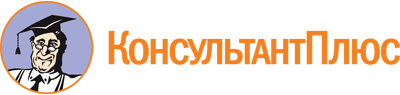 Федеральный закон от 23.02.2013 N 15-ФЗ
(ред. от 24.07.2023)
"Об охране здоровья граждан от воздействия окружающего табачного дыма, последствий потребления табака или потребления никотинсодержащей продукции"
(с изм. и доп., вступ. в силу с 01.09.2023)Документ предоставлен КонсультантПлюс

www.consultant.ru

Дата сохранения: 22.11.2023
 23 февраля 2013 годаN 15-ФЗСписок изменяющих документов(в ред. Федеральных законов от 14.10.2014 N 307-ФЗ,от 31.12.2014 N 530-ФЗ, от 30.12.2015 N 456-ФЗ, от 26.04.2016 N 115-ФЗ,от 28.12.2016 N 471-ФЗ, от 29.07.2018 N 272-ФЗ, от 27.12.2019 N 512-ФЗ,от 31.07.2020 N 303-ФЗ, от 08.12.2020 N 429-ФЗ, от 30.12.2020 N 504-ФЗ,от 30.12.2020 N 506-ФЗ, от 28.04.2023 N 178-ФЗ, от 24.07.2023 N 380-ФЗ)КонсультантПлюс: примечание.С 01.03.2024 ст. 13 излагается в новой редакции (ФЗ от 13.06.2023 N 204-ФЗ). См. будущую редакцию.КонсультантПлюс: примечание.С 01.04.2021 применяется единая минимальная цена табачной продукции, рассчитанная на основании минимального значения ставки, установленной с 01.01.2021 (ФЗ от 30.12.2020 N 504-ФЗ).КонсультантПлюс: примечание.Продукция, произведенная или ввезенная на территорию РФ до 01.04.2021, с указанной на потребительской упаковке максимальной розничной ценой ниже установленной единой минимальной цены может быть реализована до 01.07.2021 (ФЗ от 30.12.2020 N 504-ФЗ).КонсультантПлюс: примечание.Ч. 2 ст. 14 вступает в силу со дня вступления в силу технического регламента на никотинсодержащую продукцию.КонсультантПлюс: примечание.Предупреждение о вреде потребления табачных изделий наносится на каждую потребительскую упаковку табачной продукции в соответствии с Техническим регламентом.КонсультантПлюс: примечание.С 01.03.2024 ст. 18 излагается в новой редакции (ФЗ от 13.06.2023 N 204-ФЗ). См. будущую редакцию.КонсультантПлюс: примечание.Со дня вступления в силу технического регламента на никотинсодержащую продукцию в ч. 3 ст. 18 вносятся изменения (ФЗ от 31.07.2020 N 303-ФЗ).КонсультантПлюс: примечание.Со дня вступления в силу технического регламента на никотинсодержащую продукцию в ч. 5 ст. 18 вносятся изменения (ФЗ от 31.07.2020 N 303-ФЗ).КонсультантПлюс: примечание.Розничная торговля сигаретами в количестве более чем двадцать штук в упаковке (пачке), произведенными в РФ или импортированными в РФ до 01.07.2016, допускается до их полной реализации (ФЗ от 26.04.2016 N 115-ФЗ).